Use the quadratic equation to find VERTEX, AXIS OF SYMMETRY, and Y-INTERCEPT.1)   					2)   3)   				4)   SKETCH the following quadratic functions from vertex form. (only need 1 point, like foldable)5)     	        6)	    	   	7)    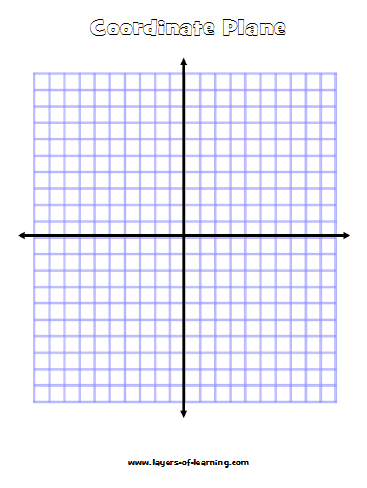 Write the equation that corresponds to the graph in VERTEX FORM.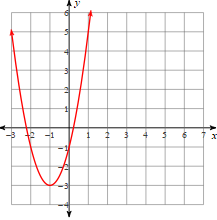 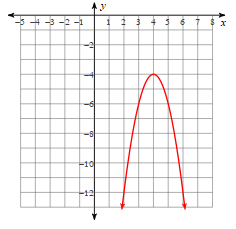 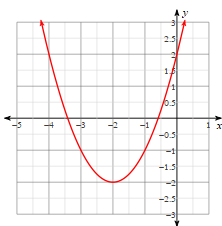 8)				        9)					10)Convert the standard form equation into VERTEX FORM.11)   					12)   13)   					14)   Use the graphs to identify the ZEROS and the INTERVALS. (Remember: intervals are x-values only!)15)    Positive & Increasing				16)	Negative & Increasing			    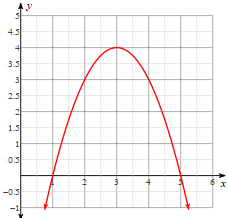 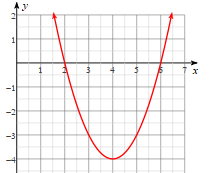 			     Interval:							Interval:			     Zeros:							Zeros:17)   Negative & Decreasing				18)	Negative & Decreasing			     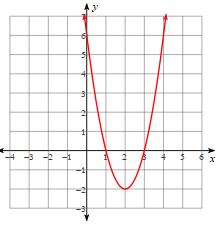 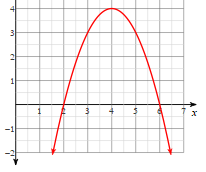 			     Interval:							Interval:			     Zeros:							Zeros: